What do I want?What is my vision? What are			What are my goals? What are	      What are my needs? What     dreams for my future?			my core values?			      are my constraints/realities?What are my assets?What are my strengths? Aptitudes?		What are my interests? Hobbies?	     What are my personality traits?             Skills?					Passions?				Champion Network Map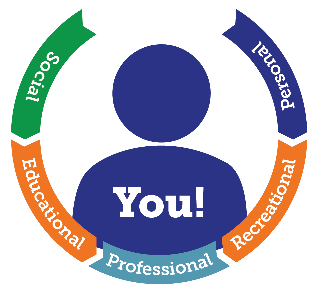 Social:						        			Personal:___________________________				        		_______________________________________________________				       		_______________________________________________________				      		____________________________Educational:			       Professional:	        			Recreational:___________________________	       ___________________________	______________________________________________________	       ___________________________	______________________________________________________	       ___________________________        	___________________________      Possible Career Options:Chosen Career Focus:  ________________________________________________Next steps action plan:Action needed?Target Completion Date1.2.3.4.